Student Government Association 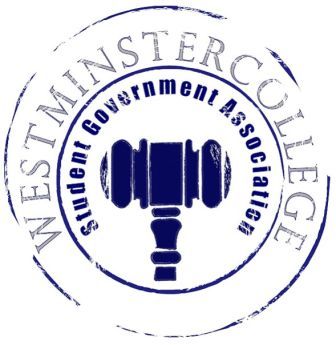 September 5, 2018Meeting AgendaPrayer by Brandon WilliamsRoll Call and AnnouncementsAll senators are here and accounted for except Zachary Balog and Caroline HessApproval of MinutesExecutive Officers ReportPresident – Sarah ConnSlate Conn regrets to inform the Senate and Student Body that our Secretary Samuel Stewart will not be returning to Westminster College this Fall SemesterSlate Conn nominates William Madeja as the new Secretary for Slate ConnJackson Gastmeyer is studying in Washington D.C. this Fall Semester and can no longer hold the role of Parliamentarian. Nominations for a new Parliamentarian are required. Vice President – Keely FlynnThe 2018 Fall Fest event will be held Friday, September 21st We encourage the student body to design long sleeve T-shirts for this eventPlease send these designs to Keely Flynn at flynkc22@wclive.westminster.edu by September 12th.Secretary Attendance19 Senators in AttendanceTreasurer – Matt McDonaldNo ReportOpen ForumCommittee MeetingsFinance – Kyle KovachApproval of the Organization AllocationsApproval of the organization allocation funding is required. Organization representatives will be emailed the amount of funding that was allocated to them during the allocation process.Academics – Dave PefferCommittees PBIRCOne senator is required to attend these meetings along with the SGA president. Mentorship ProgramApplications for the Mentors and interested First Year Exploratory Students will be sent out via email This will be a program in which a First Year Exploratory Students will be paired with upper classmen mentors in their potential fields of interest. These First Years will be able to ask any questions about the major or voice any concerns to their mentor.	Diversity – Celine HildackEvents for Diversity MonthPlanning Diversity Events for the month of November in collaboration with other diversity organizations on campus.If there are any ideas for these events, please email Celine Hildack hildcr22@wclive.westminster.edu. 	Special Events – Patricia LoughneyPirates GameSign-ups in the tub will continue until Friday, September 7th or until the tickets have been sold out. It is $5 per person and there will be a reduced priced menu for the students who go.The Game is on Sunday September 9th and students riding the bus must meet at 10:20am.Service – Mackenzie BasallaNo ReportStudent Concerns- Dom BostonStudent ConcernsDiscussion about Galbreath construction and asking the workers to push back construction so as not to wake students at 6:00am Discussion about when the Pedestrian Bridge by the field house will be completed.Public Relations – Kendall GrahamNo ReportOld BusinessNew BusinessMotion by Brandon Williams to approve William Madeja as the new Secretary for Slate Conn, seconded by Andrius BurnelisMotion was unanimously approved by the Senate. Congratulations William Madeja.Motion by Kaylee Brosius to nominate a new Parliamentarian, seconded by Harrison Keenan.Derek Bakewell was nominatedMotion by Kaylee Brosius to approve Derek Bakewell as the new Parliamentarian, seconded by Harrison Keenan.Motion was unanimously approved by the Senate. Congratulations Derek Bakewell.Motion by Brandon William to nominate a Senator to PBIRC, seconded by Harrison Keenan.Brett Bartholomew was nominatedMotion by Brandon William to approve Brett Bartholomew to serve on PBIRC, seconded by Harrison Keenan.Motion was unanimously approved by the Senate. Congratulations Brett Bartholomew.Motion by Brandon Williams to approve the organization allocation budget, seconded by Dan JacksonMotion was unanimously approved by the Senate.Organizations will be emailed the allocations they will receive from the Student Government AssociationOpen FloorWestminster Theater is hosting “Open Mic Night” Saturday, September 8th from 5-7 pm in Beeghly Theater. This event is FREE!Ultimate Frisbee Club plays every day at 4 pm on the Eich Field. All are welcome, NO EXPERIENCE REQUIRED.CPC will be hosting Bingo in Berlin Lounge at 7 pm tomorrow, September 6th Prizes include an Amazon Echo, Back to School supplies, and so much more! This event is totally FREE!CPC will  be hosting Westminster Ninja Warrior on Friday, September 7th at 6-9 pm on the QuadCPC will be hosting Boat Prom on September 22nd Ticket Sales begin on Monday, September 10th during lunch. This event is $5 per student and $10 for non-students.Chemistry Club will meet tomorrow, September 6th at 1 pm in Hoyt 357.$5 dues are required to join the club and students me by a T-shirt for $5. Titan Endowment team will meet at 12:30 pm in TC 315.	Learn how to invest real money in stocks and study the stock market. Anyone who is interested is invited!AdjournmentMotioned by Andrius BurnelisSecond by Brandon Williams